无锡市普通高中2021年春学期高二期终教学质量抽测政    治2021 .06 第I卷（选择题共45分）一、单项选择题：共15题，每题3分，共45分。每题只有一个选项最符合题意。 1.“就地过年”是今年春节的突出特点，人员春运变年货春运，快递行业成为“春节寄相思”的重要 载体。众多快递企业纷纷宣布“过年不打烊”，保证寄递渠道的畅通和服务质量的稳定，为促进 消费和畅通经济循环发挥了重要作用。材料表明 ①生产决定消费的方式②消费对生产的调整和升级起导向作用 ③生产为消费创造动力④消费热点的出现能带动相关产业成长A.①②B.①④C.②③D.③④ 2. 2021年是国企改革三年行动攻坚之年，是承上启下的关键之年，力争到年底完成三年总体改革任务的70％以上，在重要领域、关键环节取得实质性突破，为2022年全面完成三年行动任务奠定坚实基础。国家重视国有企业改革，是因为 A．国有经济控制国民经济命脉，对经济发展起主导作用 B．这有利于巩固国有经济主体地位，增强国有经济竞争力 C．国有企业是促进社会公平，改善人民生活的物质保障 D．国有企业是社会主义经济制度基础，需要巩固和发展 3.2020年4月9日，《中共中央、国务院关于构建更加完善的要素市场化配置体制机制的意见》正 式公布，明确将“数据”与土地、劳动力、资本、技术等传统要素并列为要素之一，提出要加快培育 数据要素市场。这一改革发生作用的传导路径合理的是 ①促进效率提高和分配公平②调动数据所有者积极性 ③推动数据在市场上流通④助力数字经济高质量发展 A.②→③→① B.④→②→③ C.①→③→② D.③→②→④  4．中国共产党十九届四中全会提出，要重视发挥第三次分配作用。第三次分配是在道德、文化、习惯等影响下，社会力量自愿通过民间捐赠、慈善事业、自愿行动等方式济困扶弱的行为，是对再分 配的有益补充。下列对第三次分配的理解，正确的是 ①坚持效率优先，增强公民的社会责任感②发挥财政作用，完善我国社会保障体系 ③促进分配公平，共享经济社会发展成果④提倡奉献精神，营造优良社会慈善环境 A.①②B.②③C.①④ D.③④ 5．营商环境是指市场主体在准人、生产经营、退出等过程中涉及的政务环境、市场环境、法治环境、 人文环境等有关外部因素和条件的总和。优化营商环境能激发市场主体发展活力，提升竞争力。 下列有利于优化营商环境的措施有 ①强化减税降费，普惠性和结构性减税并重②降低制度性交易成本，取消外资准入门槛 ③保护知识产权，尊重知识价值，激励创新④以简审批优服务激发活力，弱化市场监管A.①③B.①④C.②③ D.②④ 6．受新冠疫情等影响，广大中小微企业经营困难。国家支持银行定向增加贷款并降低利率水平，对 中小微企业贷款延期还本付息。这些政策对中小微企业发挥作用的路径是①增加定向贷款→扩大产品市场占有率→助推小微企业发展 ②增加定向贷款→降低小微企业融资难→增强企业经营活力 ③贷款利率下降→提高小微企业利润率→助力企业技术创新 ④延期还本付息→降低小微企业负债率→助力企业复工复产 A.①②B.①④C.②③D.③④ 7.“产业链供应链安全稳定是构建新发展格局的基础”。今年的中央经济工作会议首次提出“增强 产业链供应链自主可控能力”，针对产业薄弱环节要实施好关键核心技术攻关工程，尽快解决一 批“卡脖子”问题。解决这一问题，需要 ①坚持创新发展，发挥新型举国体制优势②加强国际合作，重视高科技的引进吸收 ③完善分配机制，激发科研人员的积极性④增加科技投入，发挥政府创新主体作用 A.①②B.①③C.②④D.③④ 8．民法典被称为“社会生活百科全书”，从保护胎儿的继承权开始，对公民购物、住房、工作、结婚等 几乎所有民事活动都能提供法律支持。民法典的制定 ①体现中国共产党依法执政②体现我国人民民主是最真实的民主 ③推动我国人权事业的发展④表明我国已经建立完善的法律体系 A.①②B.①④C.②③D.③④ 9．无锡氢湖街道美湖社区在原有民主自治协商模式的基础上，创新推出了“三阶梯菜单式”议事会 机制。三阶梯，即按照“一事一议”议事范围大小，分别邀请楼栋、小区、社区的居民代表参加，菜 单式，即当事人点菜，居委会做菜，群众评菜。这一做法有利于 ①创新基层组织机构，提升基层服务水平②发扬基层协商民主，凝聚社区治理共识 ③夯实社区自治基础，促进社区和谐稳定④提升基层治理效能，维护居民合法权益 A.①③B.①④C.②③D.②④ 10. 2021年3月，在“深入打好污染防治攻坚战动员大会”上，江阴市政府对生态环境保护事项重视 程度不够、行动缓慢，未按时按要求完成的单位授予“蜗牛警示牌。”政府这样做旨在 ①规范权力运行，自觉接受监督②提高政府效能，做到真抓实干 ③完善监督体系，增强政府权威④纠正不作为和克服懒政、怠政 A.①③B.①④C.②③D.②④ 11．阅读右图漫画，启示政府要做到 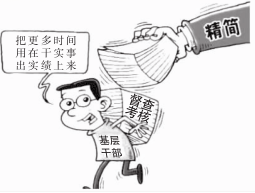 A．依法行政，建立智慧型政府 B．简政放权，建设服务型政府 C.减负增能，求真务实讲作风 D．积极履职，为治理能力赋能 12．无锡市人大常委会借助无锡市河长制APP人大代表监督平台手机客户端，围绕26条市级重点 河道，发动全市近300名人大代表，开展日常巡河护河，对发现的问题“随手拍”，一键上传反馈 至河长办，实现了对河道状况的全天候、多方位监控。无锡市人大这一创新性举措 ①有助于促进河长制真正落实②为人大代表履职尽责提供新平台 ③拓宽了人大代表联系群众的渠道④是人大依法履行生态文明建设职能 A.①②B.②③C.②④D.③④ 13. 2021年1月29日，国务院总理李克强主持召开座谈会，听取各民主党派中央、全国工商联负责 人和无党派人士代表对《政府工作报告》、《“十四五”规划和二0三五年远景目标纲要（草案）》 的意见建议。这表明 A．协商民主在我国政治生活中具有独特优势 B．中国共产党加强对各民主党派的政治领导 C．政协积极建言献策，履行参政议政的职能 D．政府既丰富了民主形式也拓展了民主渠道14．自脱贫攻坚战打响以来，西藏坚持围绕党的引领、社会建设和可持续发展重点发力，不断创新， 着力建设“稳定社会”、打造“安康生活”、探索“发展路径”，打造了民族区域自治地区脱贫的 “西藏范例”。西藏成就的取得说明了 ①坚持中国共产党领导是全面脱贫的根本保证 ②民族团结是西藏经济发展和社会进步的保证 ③民族区域自治具有强大生命力和无比优越性 ④我国民族区域自治制度的内涵不断丰富发展 A.①②B.①③ C.②④D.③④ 15. 2021年3月，中共中央政治局委员杨洁旎在中美高层战略对话中指出，“希望双方在各个领域 加强沟通、交流和对话。双方应按照不冲突不对抗，相互尊重、合作共赢的原则处理中美关系， 使中美关系沿着健康、稳定轨道向前发展。”从政治生活角度看，这是因为 ①和平与发展是当今时代的主题 ②独立自主是我国外交政策的基本准则 ③国家利益是主权国家对外活动的出发点和落脚点 ④兼顾他国关切，在谋求共同发展中促进本国发展 A.①②B.①③C.②④D.③④ 第II卷（非选择题共55分）二、非选择题：第16至20题共5题，共55分。 16.“你来，我培养你的孩子；你不来，我培养你孩子的竞争对手”……近年来一些校外培训机构利用家长望子成龙、望女成凤的心理，大肆渲染教育竞争，激起家长们的焦虑恐慌情绪，使众多家长陷入“不跟风补课会焦虑，跟风补课更焦虑”的怪圈。 毋庸讳言，校外培训机构作为学校教育的补充，一定程度上满足了学生的课外教育需求。 但也存在着不少突出问题，主要表现超纲教学、提前教学、强化应试、收费高退费难、卷款跑路等 问题。这既加重了学生的学业负担，也加重了家长的经济负担和精力负担。 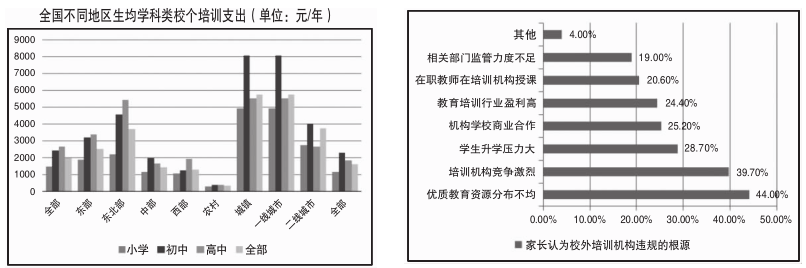 针对校外培训机构乱象，有学者提出“彻底取缔校外培训机构”的建议。结合材料，运用《经济 生活》知识，阐述你对这一观点的看法。(12分）。 17.疫苗是战胜新冠肺炎疫情的“杀手铜”。2020年12月31日，国务院联防联控机制发布：国药集团中国生物新冠灭活疫苗，已获得国家药监局批准附条件上市。上市的新冠疫苗保护率高达 79. 34%，实现安全性、有效性、可及性、可负担性的统一，达到世界卫生组织及国家药监局相关标准要求。 随着新冠病毒疫苗附条件上市，特别是随着生产供应保障能力逐步提升，国家将全面有序 地推进高感染风险人群、高危人群和普通人群的接种工作，并实施全民免费接种，对符合条件的 群众都能实现“应接尽接”，从而构建起免疫屏障，阻断新冠病毒的传播。根据国际疾控标准，新冠疫苗接种率达到60％甚至70%，才能建立对全民的保护。 目前，部分民众对新冠疫苗的效果、安全性、有效期、副作用还存有些担心，在目前全国疫情 可控的状况下，缺乏自身安全意识，同时，新冠疫苗的供应量不足，品种选择较少、预约途经单一等因素也影响了全民免疫接种的积极性。 结合材料，运用《政治生活》知识，谈谈如何推进新冠疫苗全民接种工作。（12分） 18．作为世界最大棉花消费国、第二大棉花生产国，我国2020 - 2021年度棉花产量约595万吨，其 中，新疆棉产量520万吨，占国内产量比重约87%，占国内消费比重约67%。为满足国内需求， 中国每年需进口200万吨左右棉花。 2021年3月24日，H&M集团官方网站对新疆棉花污名化，禁止与新疆地区的服装厂合作，并取消采购产品。Adidas、优衣库、无印良品等知名品牌也跟风抵制新疆棉花。引发全网舆论热潮和广大网友的抵制。新疆棉花生产早已经实现高度机械化，即使在忙碌的采摘季节，也不需要大量的“采棉工”。近年来，随着内地农村劳动力收入不断提高，前往新疆采棉人数不断减少，这与“政府强迫本地劳动力”毫无联系。 面对“洋”品牌跟风对中国的污名化行为，2021年3月25日，国内众多明星纷纷发表声明，表示与相关涉事品牌解约、停止合作。面对各个“洋”品牌对新疆棉花的“围攻”，支持新疆棉花、支持国货品牌是表达爱国之情的合理方式。(1)面对H&M事件，有网友评论“国货当自强，国人当自爱”，请从《经济生活》角度，论证这句 话的合理性。(10分）  (2）针对中国民众自发抵制拒用新疆棉花的外国企业，美国务院发言人称，这是由中国政府主 导的，利用外企对中国市场的依赖性进行的反击。请运用《政治生活》的知识，对此观点进 行反驳。(9分） 19.【经济全球化与对外开放】 2020年受新冠疫情冲击，我国经济社会发展受到了很大的冲击。主要表现为：一些行业的产业链供应链供给不畅甚至“断链”、“断供”的情况屡有发生；中国出口以劳动密集型的产品为主，市场竞争空前激烈，价格呈不断下降。国际贸易保护主义抬头使WTO发挥整体作用的边际 作用正在递减。要解决这些问题，需要的是全球治理。 结合材料，请运用经济全球化与对外开放的知识，谈谈中国应如何更好参与全球经济治理。(6分） 20.【国家和国际组织常识】 美国总统拜登于2021年3月31日公布了以基建为核心的“美国就业计划”，除了集中修桥 筑路、改善公用设施、普及高速宽频和科技研发资金外，还包括振兴本土制造业、发展清洁能源、 应对气候变化等，该计划8年需投资超2万亿美元。 虽然升级美国基建设施是两党共识，但是拜登所在民主党主要想发展清洁能源、修建自行 车道、修建电动车充电桩等。共和党想要发展的基建是修建高速公路、乡间道路、桥梁等传统意 义上的基础设施项目。如果这一计划会造成大幅加税、增加数万亿美元债务的后果，那就不太 可能在国会获得通过。在推进过程中，美国主要依赖地方和州政府进行基建投资，但地方政府 在疫情冲击下，财政压力增加，逐渐“力不能及”。拜登就业新政，计划目标宏大但困难重重。 运用美国政治制度知识，分析拜登就业新政计划目标宏大但困难重重的缘由。(6分） 无锡市普通高中2021年春学期高二期终教学质量抽测政治参考答案及评分标准一、 单项选择题：共15题，每题3分，共45分。每题只有一个选项最符合题意。二、非选择题：第16至20题共5题，共55分。16.①市场在资源配置中的决定作用，培训机构是满足培训需求而产生的，对于培训机构的治理，主要应着力合法、规范经营。（3分）②政府要加强科学的宏观调控，加强教育资源均等化建设，提高学校教育质量，加强学校课后服务，改革教育评价体系，满足人民对美好教育的需求。（3分）③市场调节自发性、盲目性等固有弊端，要对教育培训行业加强监管，强化培训内容监管，创新收费管理方式，提高培训水平和质量，规范培训行业秩序，营造健康的教育生态。（3分）④加强校外培训行业治理是贯彻新发展理念的客观要求，有利于减轻学生课外负担和家庭经济负担，促进教育公平，满足人民日益增长的美好生活需要。（3分）17.①政府要加强文化建设职能，加强新冠疫苗安全性、疫苗接种的科普性知识宣传，增进民众对疫苗知识的了解。（4分）②政府采购疫苗要坚持科学决策、民主决策、依法决策，增强公众参与度；要主动拓宽公民参与政治生活的渠道，坚持为人民服务、对人民负责，设立多种预约渠道，安排有序接种。（4分）③公民要坚持权利和义务相统一，坚持个人利益和国家利益相结合的原则，自觉履行维护国家安全的义务。广大市民应充分认识接种疫苗的必要性、安全性，积极主动登记预约，按时接种，做到应接尽接。（4分）18.（1）①生产决定消费，提高国产商品质量，有利于提高居民消费质量和水平，满足人民对美好生活的需要。（4分）②国内企业要重视品牌质量建设，有利于形成竞争优势，发展社会主义市场经济，推动供给侧结构性改革，促进经济高质量发展。（4分）③消费能拉动经济增长，促进生产发展，购买国产品牌产品，有利于促进民族品牌的成长，也有利于加快构建以国内大循环为主体、国内国际双循环相互促进的新发展格局。（3分）（2）①在我国，公民享有广泛的政治权利和自由，公民充分表达自己意愿，是人民行使当家作主权利的重要方式。有关外国企业仅仅依据谎言就拒用新疆棉花，严重伤害了中国人民的感情，当然会引发中国民众的反感与愤怒，企图将中国政府与民意割裂对立是美方挑拨的又一体现。（3分）②国际关系的实质是一种利益关系，任何国家都不应以维护本国国家利益为由，侵犯别国主权，干涉别国内政。一些企业把新疆棉花污名化，严重损害了新疆棉花种植业乃至中国整体经济利益；某些国家跟风炒作，其实质是妄图搅乱新疆，进而遏制中国发展。（3分）③国家间共同利益是国际合作的基础，中国一向坚持通过扩大共识促进共同发展，坚持和平共处五项原则，坚持对外开放，我国欢迎外国企业来华投资兴业，始终为各国企业在华投资创造良好环境。也希望有关企业在华经营合法合规，不要沦为某些政治势力的工具，更不要挑战中国民意。（3分）19.①加快转变对外经济发展方式，推动开放朝着优化结构、拓展深度、提高效益方向转变，着力培育开放型经济发展新优势；形成以技术、品牌、质量、服务为核心的出口竞争新优势。（2分）②坚持对外开放，坚持共商共建共享原则，推动经济全球化朝着更加开放、包容、普惠、平衡、共赢的方向发展。（2分）③坚定支持世界贸易组织等国际组织的权威性，维护多边贸易体制，发挥国际组织在全球经济治理中的积极作用。（2分）或者答“实行高水平的贸易和投资自由便利化政策，加快培育国际经济合作和竞争新优势”，酌情给分。20.①美国实行两党制，两党在一些具体议题上的政策和主张，虽有明显差别，其结果是互相牵掣，其实质是资产阶级不同利益集团之间相互监督和制衡的机制保障。美国两党在基建发展的侧重点上有明显不同，美国两党或陷入拉锯战，即使该计划最终获得通过，也可能被修改的面目全非。（2分）②美国实行三权分立制，其核心内容是权力分立、制约和平衡。国会行使立法权、政府行使行政权，同时又相互制衡。拜登总统的基建计划所需资金需通过国会审批，如果造成大幅加税、增加数万亿美元债务，那就不太可能在国会获得通过。（2分）③美国实行联邦制，联邦政府与州政府之间相互扯皮推逶，各州政府之间各自为政，效率不高，美国基建主要依赖地方和州政府投资，这就必然会引起联邦政府与州政府之间的相互推诿扯皮。（2分）所以，拜登就业新政，计划目标宏大但困难重重的缘由。(回答美国利益集团机制可酌情给分。)题号123456789101112131415答案CADDACBCDDCAABB